 6.4.1. Institution conducts internal and external financial audit regularly 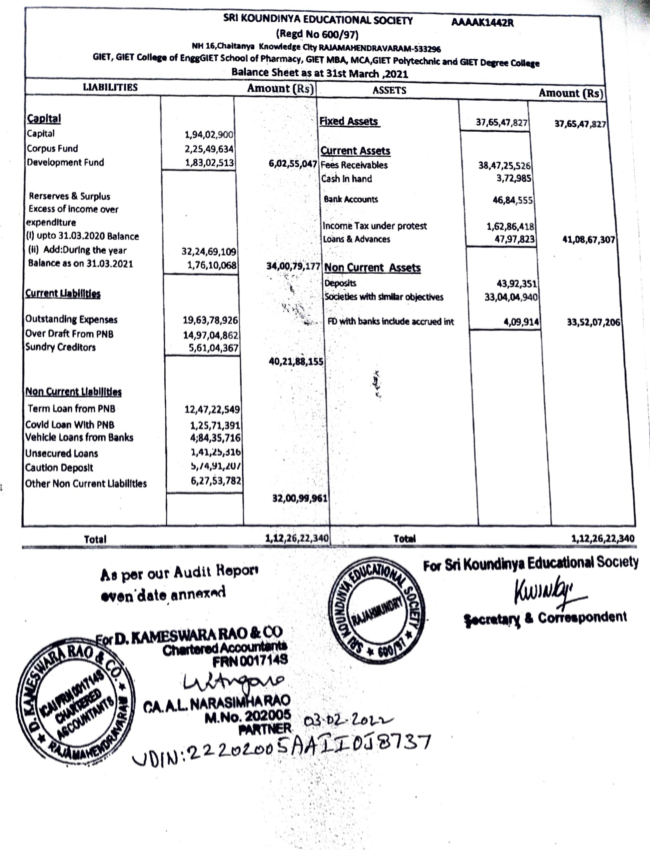 